Date: ___________________During the last few Title I sessions, your child was given the Group Mathematics Assessment and Diagnostic Evaluation (GMADE).   Attached are your copies of the test results and the final Student Learning Plan/Progress Report for 2016-2017 Title I Program.   Thank you for allowing me to work with your child.  Title I TeacherBack to Basics Learning Dynamics, Inc.  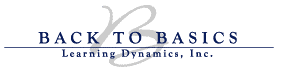 _____________________________________________________________________________			             Excellence in Education since 1985Date: ___________________During the last few Title I sessions, your child was given the Group Mathematics Assessment and Diagnostic Evaluation (GMADE).  Attached are your copies of the test results and the final Student Learning Plan/Progress Report for 2016-2017 Title I Program.   Thank you for allowing me to work with your child.  Title I TeacherBack to Basics Learning Dynamics, Inc.  